EDUCAZIONE AMBIENTALE a.s. 2018-2019Progetto scolastico Scuola dell’InfanziaIstituto Comprensivo di MolareScuola dell’infanzia di MOLARELE AVVENTURE DI TOBIAUn giorno Tobia, navigatore esperto, approda su una splendida spiaggia, nota che nelle acque limpide galleggia una bottiglia di vetro molto “speciale”. Questa bottiglia PARLA…..racconta a Tobia che nel suo lungo viaggio in mare ha incontrato molti pesci ma anche molte cose che non dovrebbero trovarsi lì.La bottiglia di vetro in vena di ricordi volle raccontare a Tobia la storia della sua amicizia con la bottiglia di plastica.“Lo sai che io ero la bottiglia di un ottimo vino, fatto in Piemonte e, per la precisione, in un piccolo paese vicino ad Ovada chiamato Molare, dove ci sono contadini che hanno vigne e dalle quali nel mese di settembre raccolgono grappoli maturi d’uva e con i quali producono vino”
“Davvero?! Io invece ero una bottiglia di Coca-Cola; vengo da una fabbrica situata in America, per questo ho un accento un po’ americano”.Le due bottiglie fecero amicizia, si raccontarono tutte le loro “avventure” e cominciarono a conoscersi meglio.La bottiglia di plastica ad un certo punto chiese: ”Ma tu se ti dovessero riciclare, che cosa vorresti diventare?“Non so. Ah, si, vorrei diventare una bottiglia molto grande ed essere riempita di spumante e partecipare ad una grande festa. E tu?”“A me invece piacerebbe diventare, insieme a tante altre bottigliette uno scivolo per poter far divertire tanti bambini”Mentre erano sulla spiaggia sentono delle voci….”Prendiamo questa bottiglia di plastica e mettiamola nel sacco con tutti gli altri rifiuti”.Ma ecco che arrivano gli addetti della raccolta dei rifiuti e dicono :”Questa bottiglia di plastica potrebbe diventare uno scivolo per i bambini”.La bottiglia a sentire quelle parole impazzì di gioia.Dopo aver ascoltato questa storia Tobia ha iniziato la raccolta differenziata immaginando cosa potessero diventare gli oggetti che lui non utilizzava più.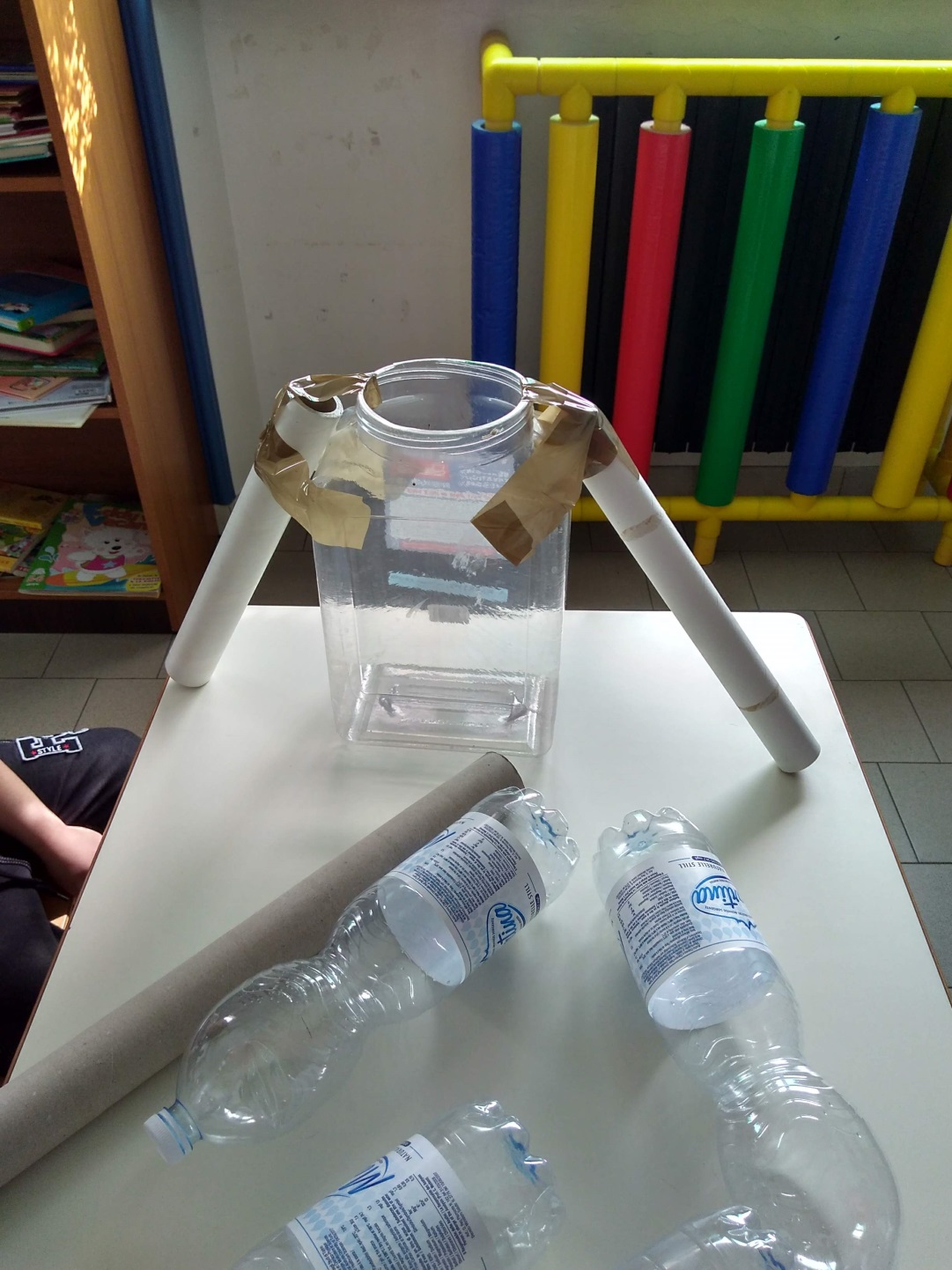 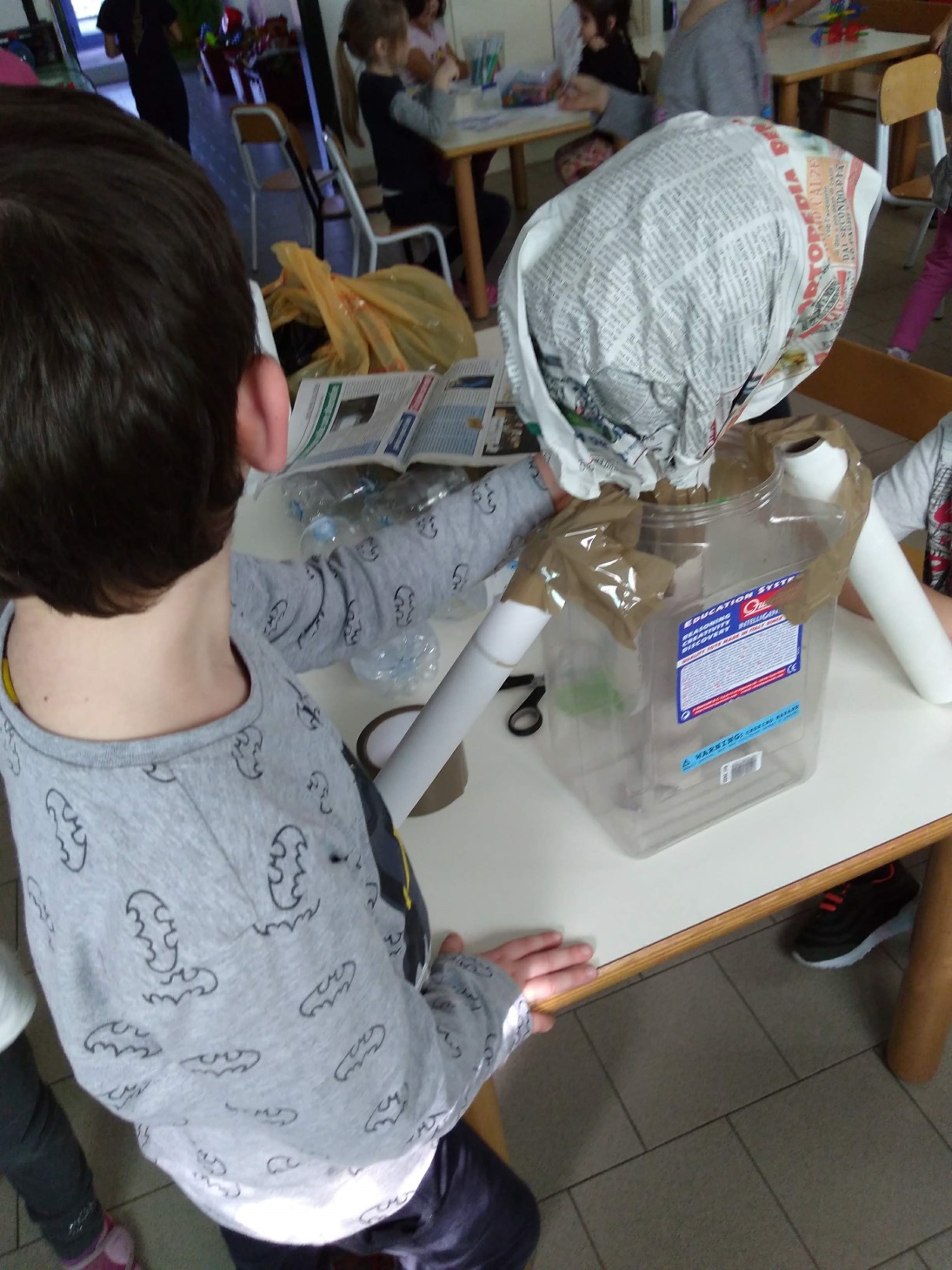 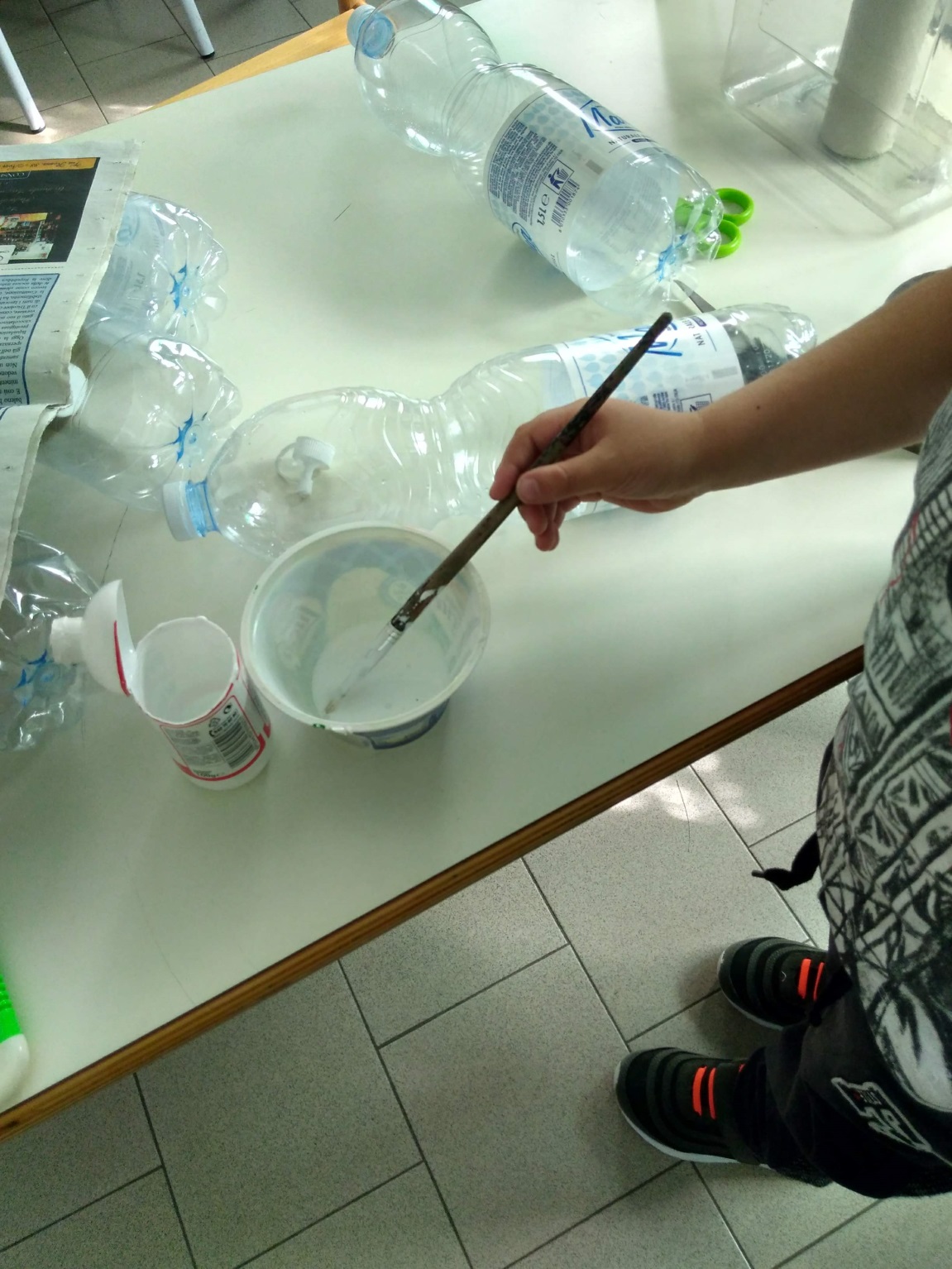 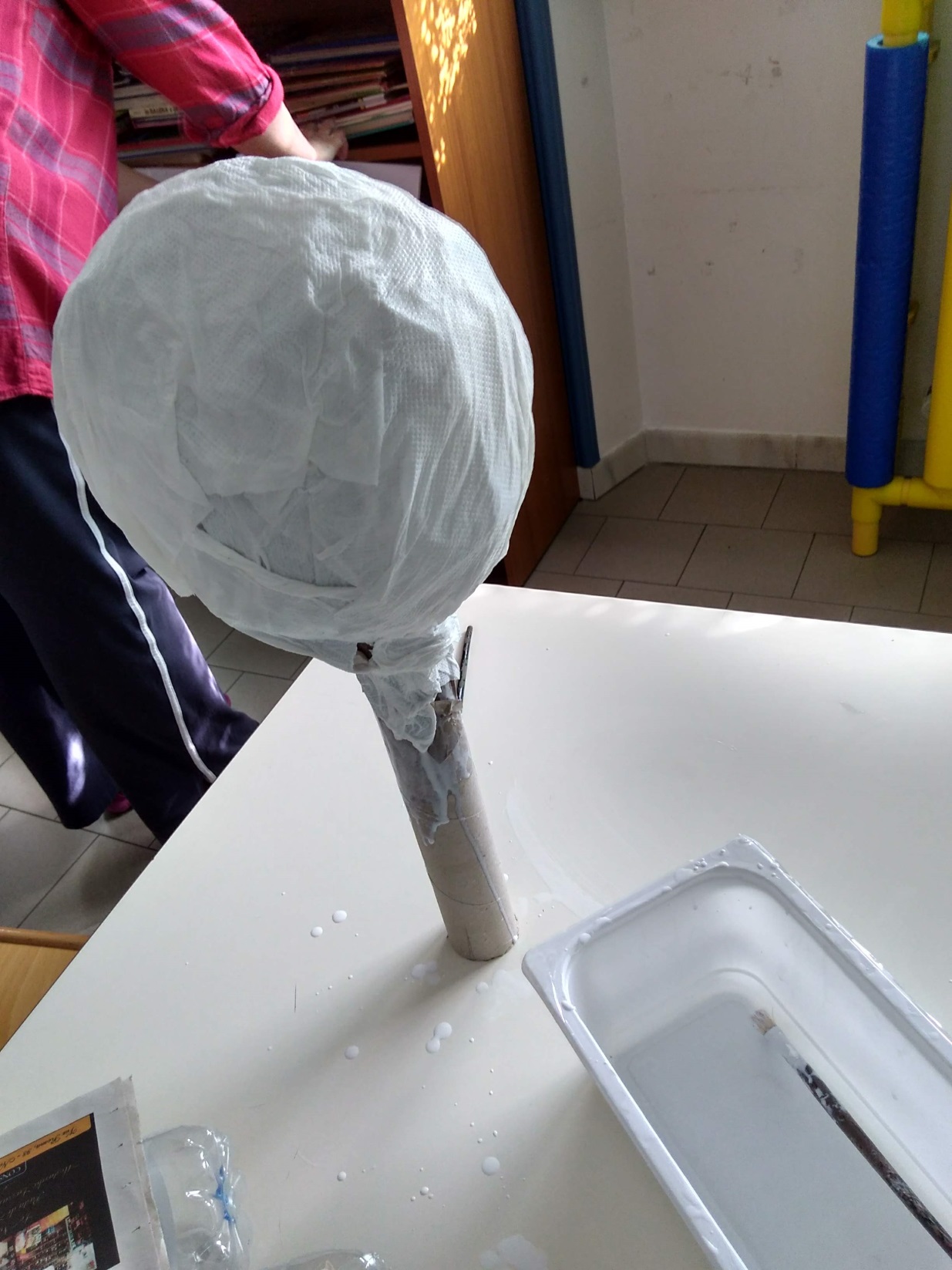 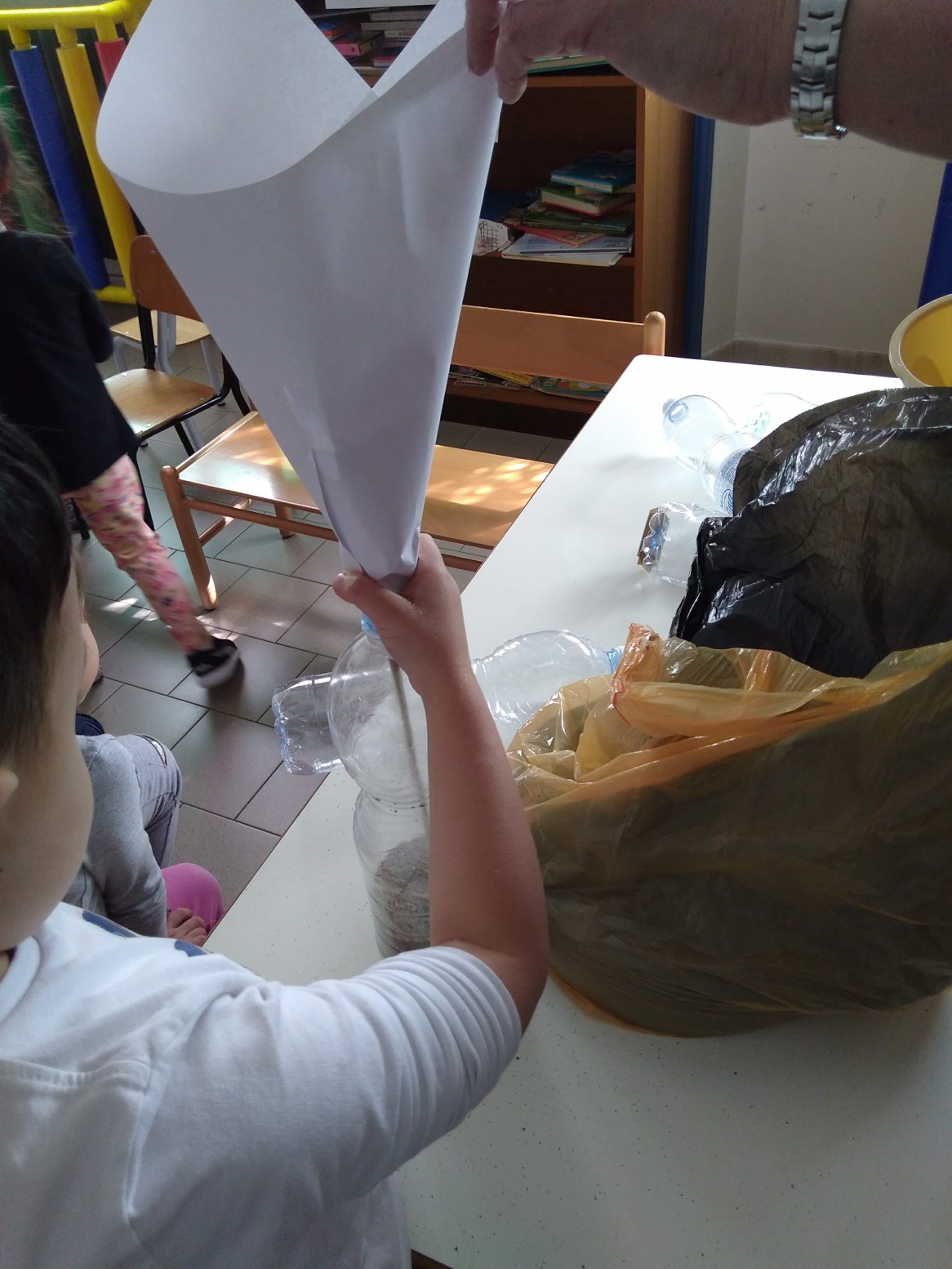 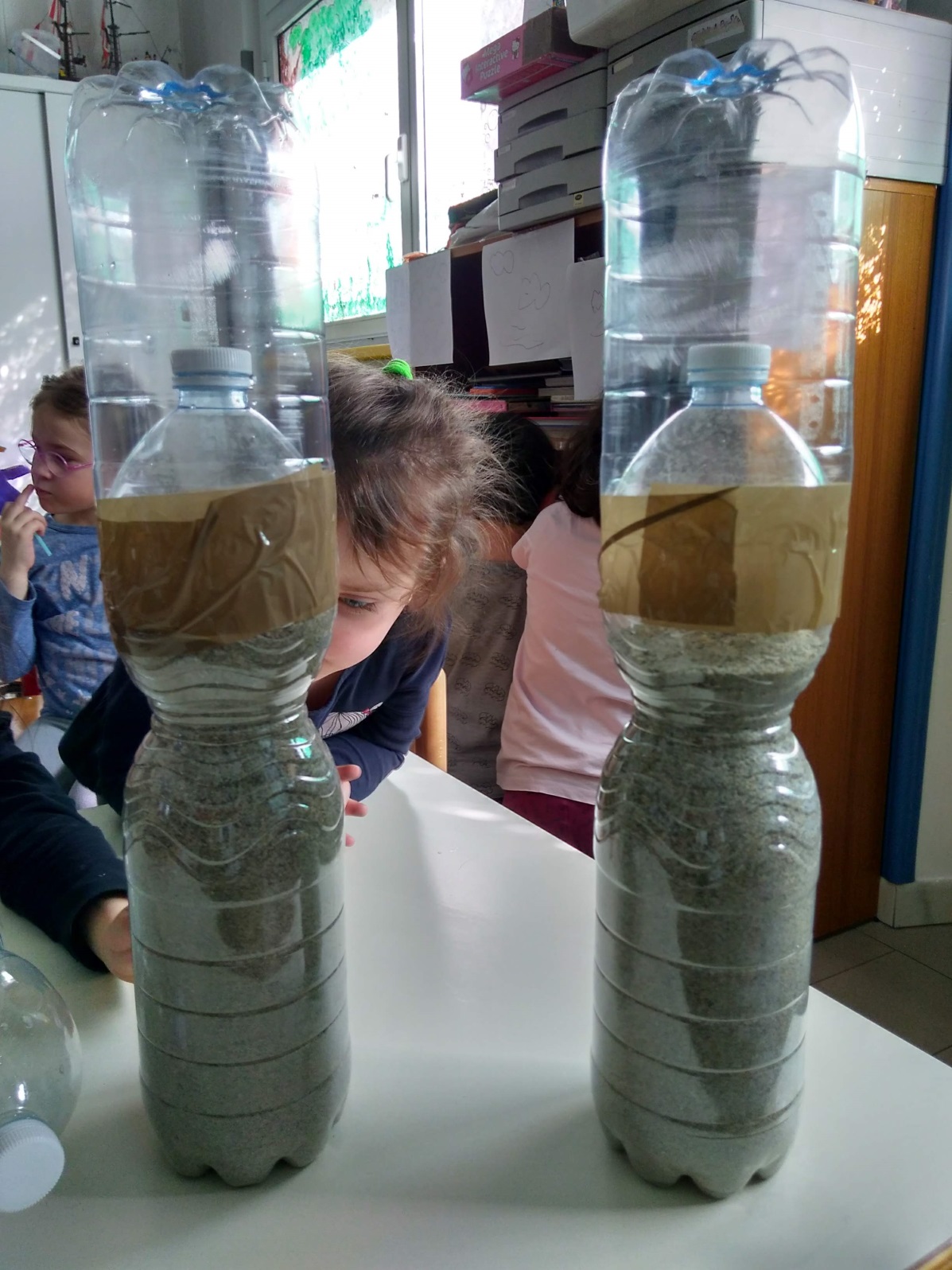 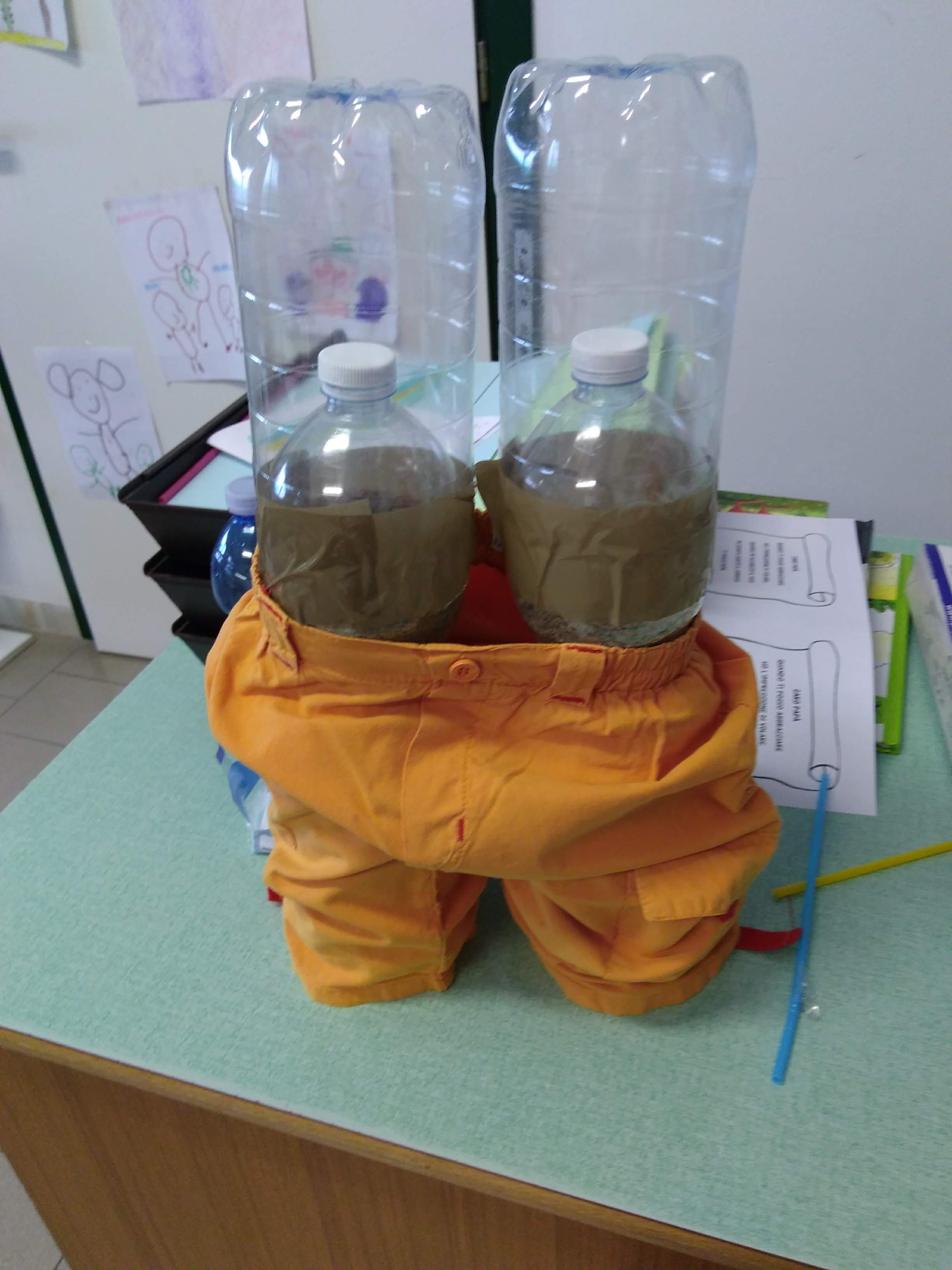 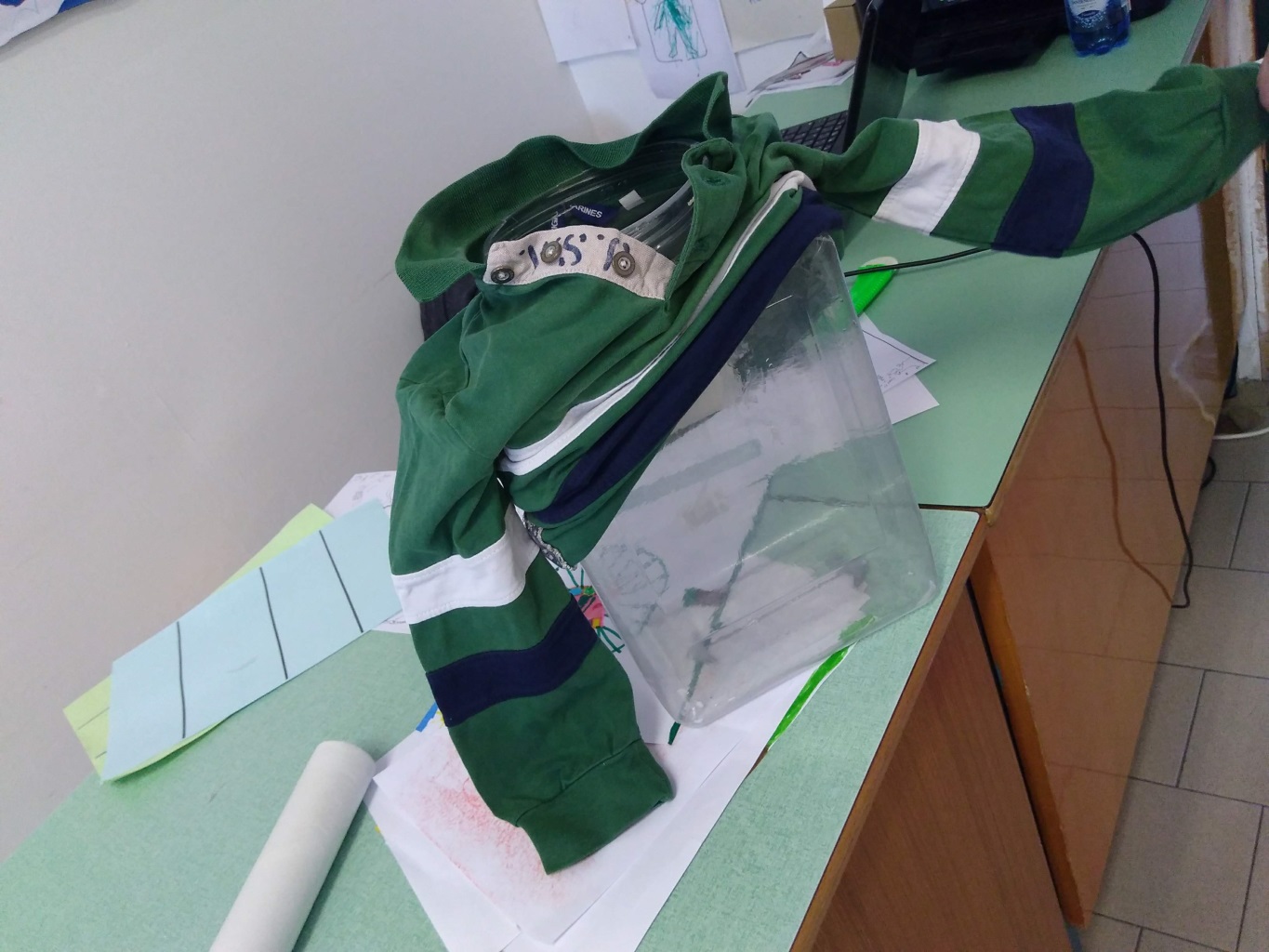 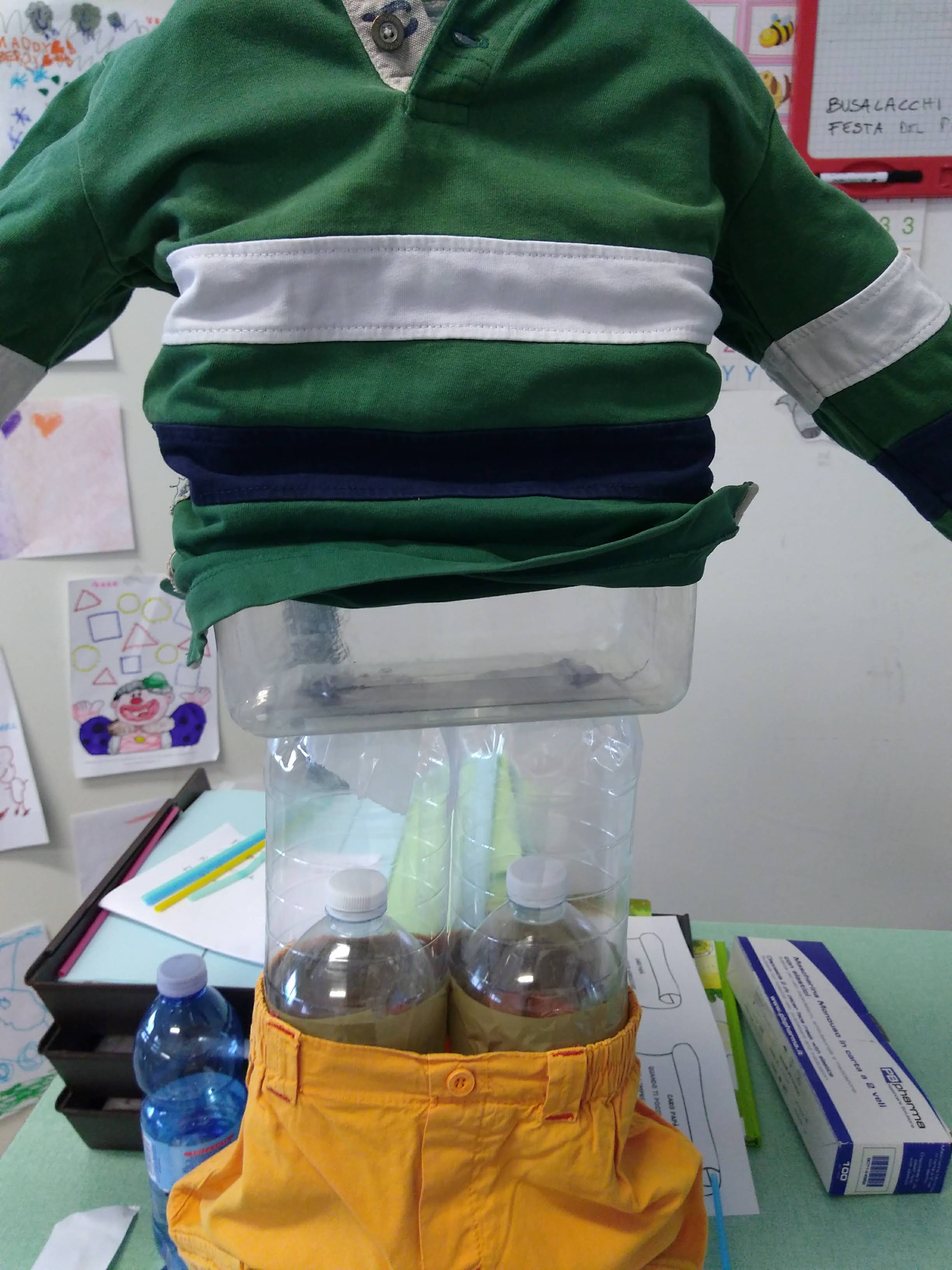 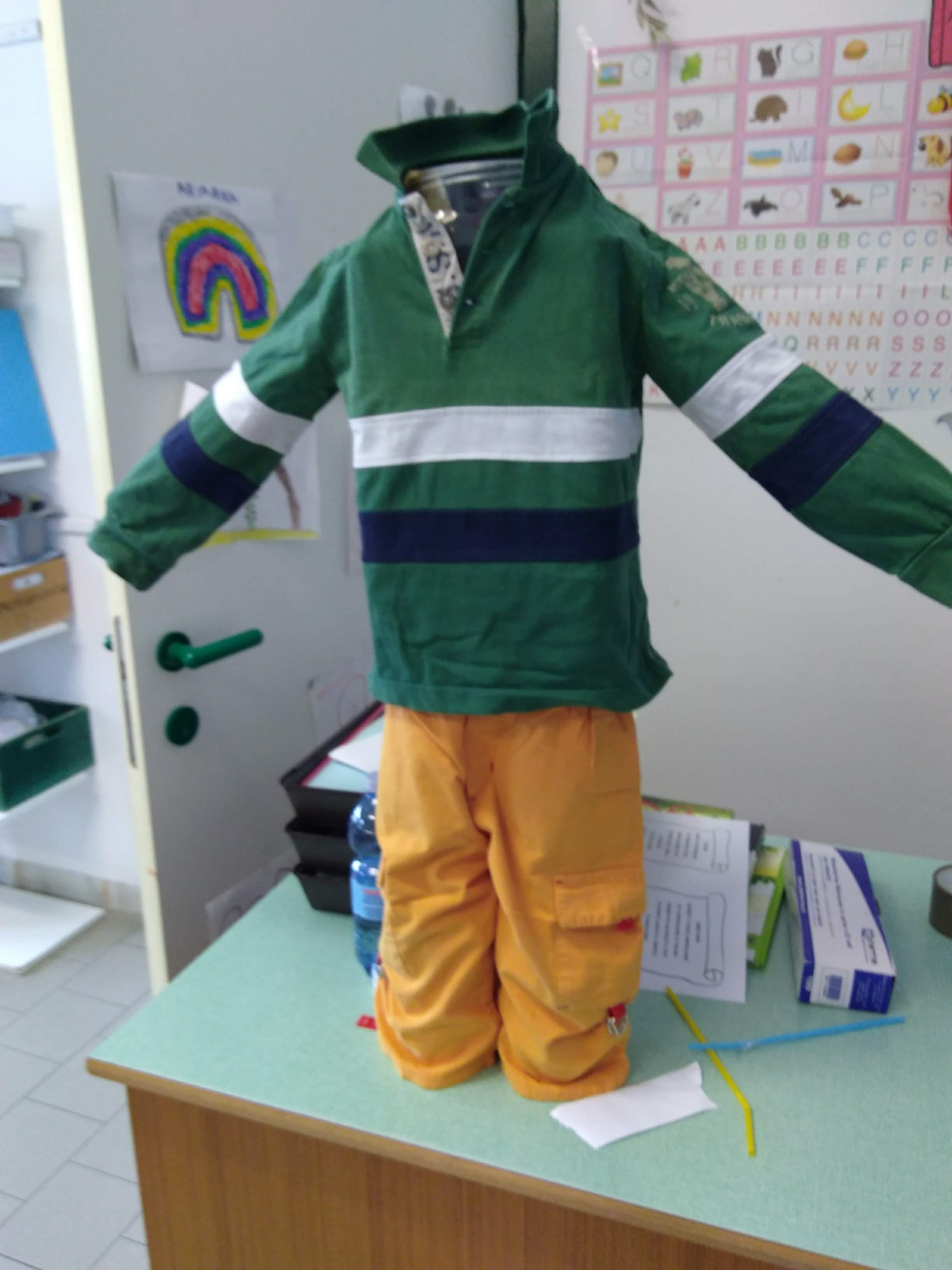 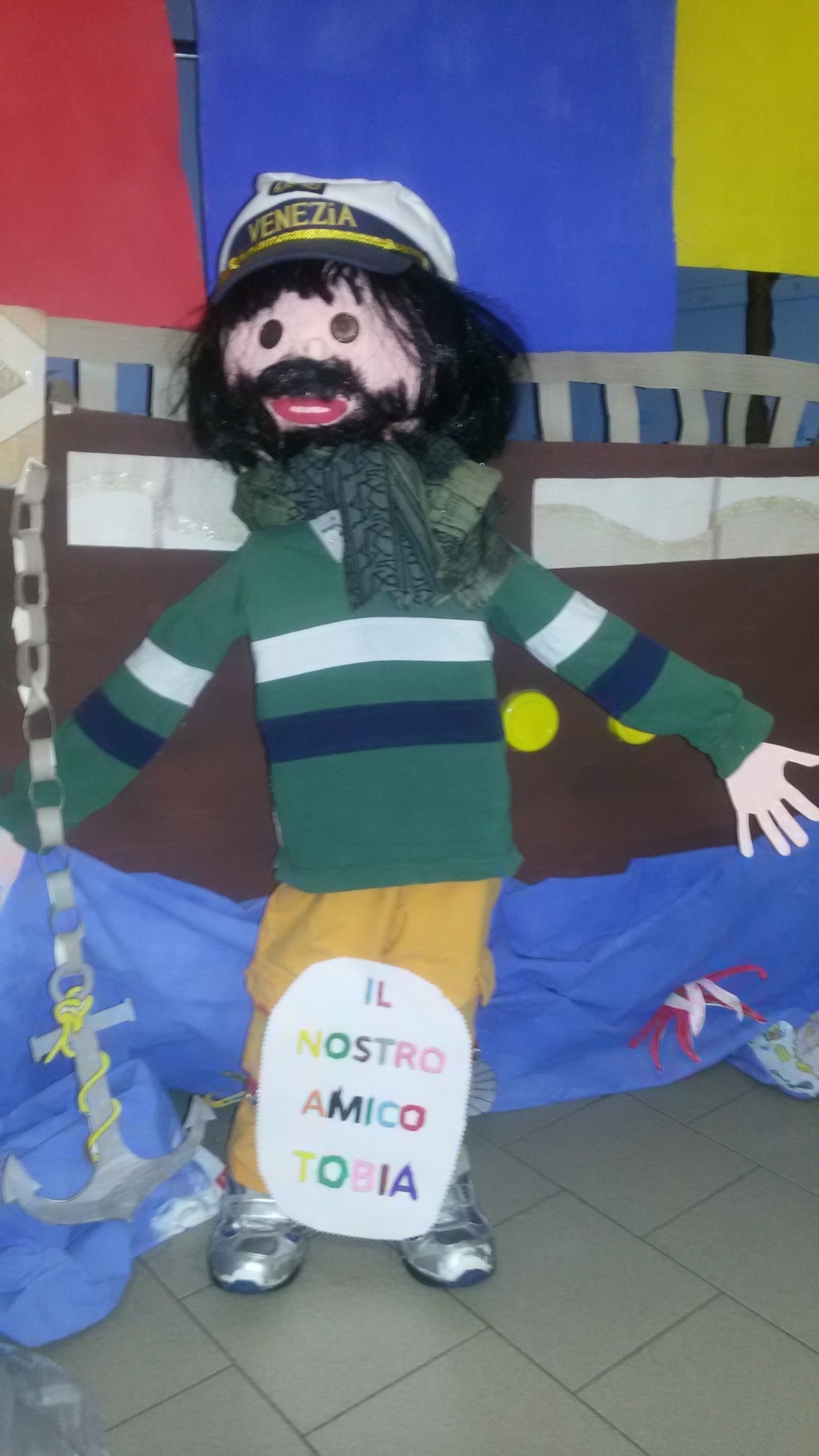 